
ATTENTIONPROTECTION DE LA SANTENOUVEAUTE : le certificat médical n'est plus demandéLes participants rempliront une attestation sur l’honneur fournie par l'ASMA Nationale disant qu'ils ne possèdent aucune contre-indication médicale, ou de quelque autre sorte, à la pratique des sports concernés.Les participants prendront connaissance des sanctions pénales encourues par l'auteur d'une fausse attestation.Informations disponibles : https://www.asma-nationale.fr/com/page/3291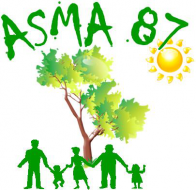 Contact pour activités sportives : Samir BEN OTHMANTél . : 06 35 93 21 65Courriel : samir.benothman@asp-public.frCANDIDATURE A LA SELECTION ASMA 87pour participation à la coupe natureRéponse avant le 21 février 2023Nom :  à remplir                                         Tél. portable : à remplirTél administratif :  à remplirCourriel : à remplirN°NomPrénomDate naissanceSexeService d’affectation agent1à remplir                                         à remplir                                         à remplir                                         à remplir                                         à remplir                                         234